ГОСТ 11447-80МЕЖГОСУДАРСТВЕННЫЙ СТАНДАРТШПИЛЬКИ УПОРНЫЕ на Ру свыше 10 до 100 МПа (свыше 100 до 1000 кгс/см2)ТЕХНИЧЕСКИЕ УСЛОВИЯИПК ИЗДАТЕЛЬСТВО СТАНДАРТОВМоскваМЕЖГОСУДАРСТВЕННЫЙ СТАНДАРТДата введения 01.01.82Настоящий стандарт распространяется на упорные шпильки, применяемые для фланцевых соединений арматуры, соединительных частей трубопроводов, используемых в химической и нефтехимической промышленностях на Ру свыше 10 до 100 МПа (свыше 100 до 1000 кгс/см2), при температуре от минус 50 до плюс 510 С.Требования разд. 2, 3, 4; п.п. 1.1, 1.2, 5.1, 5.2, 5.4, 5.6, 5.8 являются обязательными, другие требования настоящего стандарта являются рекомендуемыми.(Измененная редакция, Изм. № 2).1. КОНСТРУКЦИЯ И РАЗМЕРЫ1.1. Шпильки должны изготовлять двух типов:А-с одинаковыми номинальными диаметрами резьбы и гладкой части;Б-с номинальными диаметрами резьбы больше номинального диаметра гладкой части.Для использования при температуре свыше 200 С должны изготовлять шпильки только типа Б.1.2. Конструкция и размеры шпилек должны соответствовать указанным на чертеже и в табл. 1.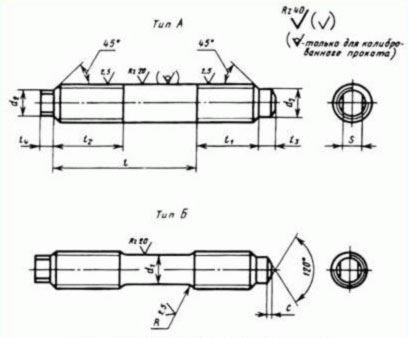 Таблица 1ммПримеры условных обозначений шпильки типа А, с диаметром резьбы d=20 мм, длиной шпильки l=50 мм, из стали марки 40ХФА, без покрытия:Шпилька АМ2050.40ХФА ГОСТ 11447-80То же, типа Б:Шпилька БМ2050.40ХФА ГОСТ 11447-80То же, типа А, с покрытием 02, толщиной 9 мкм:Шпилька АМ2050.40ХФА, 029 ГОСТ 11447-80То же, типа Б:Шпилька БМ2050.40ХФА, 029 ГОСТ 11447-801.3. Масса шпилек типа А должна соответствовать указанной в табл. 2, типа Б-в табл. 3.Таблица 2Таблица 31.2, 1.3. (Измененная редакция, Изм. № 2).2. ТЕХНИЧЕСКИЕ ТРЕБОВАНИЯ2.1. Шпильки должны изготовлять в соответствии с требованиями настоящего стандарта по рабочим чертежам, утвержденным в установленном порядке.2.2. Шпильки следует изготовлять из сортового проката или поковок.2.3. Марки сталей и параметры их применения должны соответствовать указанным в табл. 4.Таблица 4Примечание. Допускается по согласованию между потребителем и изготовителем применять стали других марок, разрешенных Госгортехнадзором СССР, если их механические свойства не ниже указанных в табл. 5.2.4. Заготовки для изготовления шпилек должны быть подвергнуты термической обработке-закалке и отпуску. Режимы термической обработки приведены в приложении.2.5. Механические свойства заготовок при температуре 20 С в термически обработанном состоянии должны соответствовать указанным в табл. 5.Таблица 5(Измененная редакция, Изм. № 1).2.6. Сдаточными характеристиками являются временное сопротивление, условный предел текучести, относительное удлинение и ударная вязкость.2.7. Резьба-метрическая с крупным шагом по ГОСТ 24705 с полем допуска 6 g по ГОСТ 16093.2.8. Сбег резьбы-нормальный по ГОСТ 10549, форма впадин резьбы должна быть закругленной по ГОСТ 9150.2.7, 2.8. (Измененная редакция, Изм. № 1).2.9. При выполнении резьбы накаткой допускается изготовлять резьбу с концевой фаской 30.2.10. При выполнении резьбы нарезкой диаметр гладкой части шпилек должен быть для типов:А-по ГОСТ 19258;Б-в соответствии с табл. 1.При выполнении резьбы накаткой диаметр гладкой части шпилек-по ГОСТ 19256.2.11. Резьба должна быть чистой и не должна иметь заусенцев и сорванных ниток. Вмятины на резьбе, препятствующие навинчиванию проходного калибра, не допускаются.Нарезанная и гладкая поверхности шпилек не должны иметь трещин.2.12. Допускаемое смещение оси резьбы относительно оси гладкой части стержня шпильки-по h 12 ГОСТ 25347.2.13. Неуказанные предельные отклонения размеров валов-по h 14, остальных-по  ГОСТ 25347.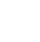 2.12, 2,13. (Измененная редакция, Изм. № 1).2.14. Стержень шпильки должен быть прямым. Допускаемая кривизна стержня шпильки на 100 мм длины не должна превышать:0,2 мм-при диаметре шпильки от 12 до 24 мм;0,1-при диаметре шпильки свыше 24 мм.2.15. Допускается изготовлять шпильки с центровыми отверстиями по ГОСТ 14034.2.16. Шпильки, используемые при температуре до 200 С, по заказу потребителя должны изготовляться с покрытием. Вид покрытия-по ГОСТ 9.303. Толщина покрытия-по ГОСТ 9.306. Условное обозначение покрытия-по ГОСТ 1759.0.(Измененная редакция, Изм. № 1, 2).2.17. Защитные покрытия должны быть однородными. Пузыри и отслаивания не допускаются.2.18. Требования к шероховатости поверхности под покрытие-по ГОСТ 9.301.3. ПРАВИЛА ПРИЕМКИ3.1. Правила приемки-по ГОСТ 17769.3.2. Каждая шпилька должна быть подвергнута проверке на соответствие требованиям п.п. 1.1, 2.7-2.18, 5.1, 5.2.3.3. Шпильки должны предъявлять к приемке партиями. Партия должна состоять из шпилек одного условного обозначения, изготовленных из одной партии заготовок.3.4. Проверку шпилек на соответствие требованиям п. 2.5 следует проводить на основании результатов испытаний каждой партии заготовок.3.5. Партия заготовок должна состоять из металла одной плавки и одной садки при термической обработке.3.6. Испытания заготовок на твердость должны проводить в объеме 100 %. При длине заготовки более 500 мм твердость измеряют на обоих концах и по длине с интервалом не более 500 мм.3.7. Один процент заготовок от партии, но не менее двух штук, с нижним и верхним значениями твердости в данной партии должны подвергать испытаниям на соответствие требованиям п. 2.5.Допускается отбирать заготовки для механических испытаний с промежуточными значениями твердости. В этом случае твердость является сдаточной характеристикой.3.8. Число испытываемых образцов от каждой контролируемой заготовки должно быть: 1-на растяжение и 2-на ударную вязкость.3.9. Испытание на ударную вязкость заготовок для шпилек размером М12 и М14 допускается не проводить.3.10. При получении неудовлетворительных результатов испытания механических свойств хотя бы одного образца следует проводить повторные испытания удвоенного числа образца из тех же заготовок или других этой же партии с той же твердостью только по виду испытаний, давших неудовлетворительный результат.3.11. Партию считают годной, если при повторных испытаниях получены положительные результаты. При получении неудовлетворительных результатов испытаний партия заготовок может быть предъявлена к приемке вновь после испытания заготовок с последующим уровнем твердости.3.12. Заготовки с твердостью, не обеспечивающей получение требуемых механических свойств, указанных в табл. 5, могут быть допущены к сдаче после повторной термической обработки с проведением соответствующих испытаний.Число повторных термических обработок не должно быть более двух. Дополнительный отпуск не считают повторной термической обработкой.4. МЕТОДЫ ИСПЫТАНИЙ4.1. Внешний осмотр (п.п. 2.11, 5.1, 5.2) следует проводить без применения увеличительных приборов.4.2. Размеры шпилек (п.п. 1.1, 2.7-2.10, 2.12-2.15) следует проверять предельными калибрами, шаблонами, универсальными измерительными приборами.4.3. Определение твердости (п. 2.5)-по ГОСТ 9012.4.4. Испытание на растяжение (п. 2.5)-по ГОСТ 1497.4.5. Испытание на ударную вязкость (п. 2.5)-по ГОСТ 9454-78, образец типа 1.4.6. Метод отбора проб (п. 2.5)-по ГОСТ 7564.4.7. Методы проверки качества и толщины покрытия (п.п. 2.16-2.18)-по ГОСТ 9.302. Толщину покрытия проверяют на стержне шпильки.5. МАРКИРОВКА, УПАКРВКА, ТРАНСПОРТИРОВАНИЕ И ХРАНЕНИЕ5.1. Маркировка шпилек в зависимости от марок стали должна соответствовать указанной в табл. 6.Таблица 6Примечания:1. Допускается маркировка на торце хвостовика.2. Маркировка должна сохраняться при замене стали на равноценную.5.2. На шпильках, в местах, указанных в табл. 6, должна быть нанесена маркировка с указанием:номера партии;товарного знака предприятия-изготовителя.5.3. Высота знаков маркировки должна быть:2,5 мм-для шпилек d  27 мм;4 мм-для шпилек d  27 мм.5.4. Знаки маркировки должны быть отчетливо видны невооруженным глазом.5.5. Маркировку следует проводить ударным способом.5.6. Партия шпилек должна сопровождаться паспортом, удостоверяющим соответствие шпилек требованиям настоящего стандарта.Паспорт должен содержать следующие данные:наименование предприятия-изготовителя;условное обозначение шпилек;число шпилек;номер партии;марку стали;номер настоящего стандарта;результаты испытаний (с указанием даты);вид и толщину покрытия (для шпилек с покрытием);штамп ОТК.5.7. (Исключен, Изм. № 1).5.8. Требования к упаковке, транспортированию, хранению и маркировке тары-по ГОСТ 18160.5.9. При хранении в закрытом помещении шпильки должны находиться в таре.5.10. Допускается по согласованию между потребителем и изготовителем шпильки с покрытием не подвергать консервации.ПРИЛОЖЕНИЕРекомендуемоеРежимы термической обработки заготовокИНФОРМАЦИОННЫЕ ДАННЫЕ1. РАЗРАБОТАН И ВНЕСЕН Министерством химического и нефтяного машиностроения СССРРАЗРАБОТЧИКИЕ.Я. Нейман; Л.Ф. Березин (руководитель темы)2. УТВЕРЖДЕН И ВВЕДЕН В ДЕЙСТВИЕ Постановлением Государственного комитета СССР по стандартам от 30.12.80 № 60813. ВЗАМЕН ГОСТ 11447-654. ССЫЛОЧНЫЕ НОМАТИВНО-ТЕХНИЧЕСКИЕ ДОКУМЕНТЫ5. Ограничение срока действия снято Постановлением Госстандарта от 25.02.91 № 1616. ПЕРЕИЗДАНИЕ (декабрь 1998 г.) с Изменениями № 1, 2, утвержденными в июле 1986 г., феврале 1991 г. (ИУС 10-86, 5-91)ШПИЛЬКИ УПОРНЫЕ НА РУ свыше 10 
до 100 МПа (свыше 100 до 1000 кгс/см2)Технические условияLocking studs for Py 10-100 MPa (100-1000 kgf/cm2). 
Technical requirementsГОСТ
11447-80Номина-льный диаметр резьбы dДиаметр гладкой части d1h12Диаметр хвостовика d2Длина ввинчиваемого резьбового конца l1Длина ввинчиваемого резьбового конца l1Длина резьбового конца 
l2Длина резьбового конца 
l2Длина хвостовика 
l3Длина хвостовика 
l3Длина хвостовика l4Размер 
"под ключ" 
SРазмер 
"под ключ" 
SРадиус проточки RФаска 
СПредел длины шпилек (без ввинчиваемого концаНомина-льный диаметр резьбы dДиаметр гладкой части d1h12Диаметр хвостовика d2номин.пред. откл.номин.пред. откл.номин.пред. откл.Длина хвостовика l4номин.пред. откл.Радиус проточки RФаска 
СПредел длины шпилек (без ввинчиваемого конца129,5817+0,52301,57+0,2087-0,2041,030-801411,01020+0,52301,59+0,2088-0,2041,635-901613,01222+0,52301,510+0,24810-0,2042,040-1002016,01528+0,62361,513+0,24812-0,2443,045-1102218,01730+0,62401,513+0,24814-0,2443,050-1202419,01733+0,62451,513+0,24814-0,2463,060-1302722,02035+0,62451,515+0,24817-0,2464,070-1403024,02240+0,62551,516+0,24819-0,2864,080-1603327,02545+0,74551,516+0,24822-0,2864,090-1803629,02750+0,74602,020+0,281024-0,2886,0100-2003932,03052+0,74652,020+0,281227-0,2886,0120-2204235,03258+0,74702,022+0,281430-0,2886,0130-2304538,03561+0,74752,024+0,281432-0,34107,0140-2404840,03764+0,74802,026+0,281532-0,34107,0150-2505244,04170+0,74852,028+0,281836-0,34128,0160-260Длина шпильки, l, ммНоминальный диаметр резьбы, d, ммНоминальный диаметр резьбы, d, ммНоминальный диаметр резьбы, d, ммНоминальный диаметр резьбы, d, ммНоминальный диаметр резьбы, d, ммНоминальный диаметр резьбы, d, ммНоминальный диаметр резьбы, d, ммНоминальный диаметр резьбы, d, ммНоминальный диаметр резьбы, d, ммНоминальный диаметр резьбы, d, ммНоминальный диаметр резьбы, d, ммНоминальный диаметр резьбы, d, ммНоминальный диаметр резьбы, d, ммНоминальный диаметр резьбы, d, ммНоминальный диаметр резьбы, d, ммДлина шпильки, l, мм121416202224273033363942454852Длина шпильки, l, ммМасса, кгМасса, кгМасса, кгМасса, кгМасса, кгМасса, кгМасса, кгМасса, кгМасса, кгМасса, кгМасса, кгМасса, кгМасса, кгМасса, кгМасса, кг300,040--------------350,0440,064-------------400,0490,0700,097------------450,0530,0760,1050,174-----------500,0570,0820,1130,1870,238----------550,0600,0890,1210,1990,252----------600,0660,0950,1280,2110,2670,332---------650,0710,1010,1360,2240,2820,350---------700,0750,1070,1440,2360,2970,3680,477--------750,0800,1130,1520,2480,3120,3860,499--------80-0,1250,1680,2730,3420,4210,5440,685-------85-0,1250,1680,2730,3420,4210,5440,685-------90-0,1310,1760,2850,3570,4390,5670,7130,900------95--0,1840,2980,3720,4570,5890,7410,934------100--0,1920,3100,3870,4750,6120,7860,9671,167-----105---0,3220,4020,4920,6340,7961,0011,207-----110---0,3350,4170,5100,6570,8241,0341,247-----115----0,4310,5280,6790,8521,0681,287-----120----0,4460,5460,7020,8791,1011,3271,662----130-----0,5810,7470,9351,1691,4091,7562,063---140------0,7920,9901,2361,4871,8502,1722,574--150-------1,0461,3031,5671,9402,2012,6993,113-160-------1,1011,3701,6472,0372,3892,8243,2553,921170--------1,4371,7272,1312,4982,9483,3974,088180--------1,5041,8062,2252,6073,0733,5394,255190---------1,8862,3182,7163,1983,6814,421200---------1,9662,4122,8243,3233,8234,588210----------2,5062,9393,4483,9654,755220----------2,6003,0423,5734,1074,821230-----------3,1513,6974,2505,088240------------3,8224,3925,255250-------------4,5345,422260--------------5,588Длина шпильки l, ммНоминальный диаметр резьбы d, ммНоминальный диаметр резьбы d, ммНоминальный диаметр резьбы d, ммНоминальный диаметр резьбы d, ммНоминальный диаметр резьбы d, ммНоминальный диаметр резьбы d, ммНоминальный диаметр резьбы d, ммНоминальный диаметр резьбы d, ммНоминальный диаметр резьбы d, ммНоминальный диаметр резьбы d, ммНоминальный диаметр резьбы d, ммНоминальный диаметр резьбы d, ммНоминальный диаметр резьбы d, ммНоминальный диаметр резьбы d, ммНоминальный диаметр резьбы d, ммДлина шпильки l, мм121416202224273033363942454852Длина шпильки l, ммМасса, кг, не болееМасса, кг, не болееМасса, кг, не болееМасса, кг, не болееМасса, кг, не болееМасса, кг, не болееМасса, кг, не болееМасса, кг, не болееМасса, кг, не болееМасса, кг, не болееМасса, кг, не болееМасса, кг, не болееМасса, кг, не болееМасса, кг, не болееМасса, кг, не более300,037--------------350,0390,059------------400,0420,0630,090------------450,0450,0670,0950,164-----------500,0480,0710,1000,1730,224----------550,0510,0750,1050,1810,235----------600,0540,0780,1100,1890,2450,306---------650,0570,0820,1150,1980,2560,318---------700,0590,0860,1210,2060,2660,3290,436--------750,0620,0900,1260,2140,2770,3410,452--------800,0650,0940,1310,2220,2870,3530,4680,597-------85-0,0980,1360,2310,2980,3640,4830,615-------90-0,1020,1410,2390,3080,3760,4990,6330,808------95--0,1460,2470,3190,3880,5140,6510,830------100--0,1510,2560,3300,4000,5200,6680,8521,055-----105---0,2640,3400,4110,5460,6860,8751,082-----110---0,2720,3510,4230,5610,7040,8971,110-----115----0,3610,4350,5770,7220,9201,138-----120----0,3720,4470,5920,7390,9421,1661,483----130-----0,4700,6240,7750,9871,2211,5481,841---140------0,6550,8101,0321,2771,6131,9182,309--150-------0,8461,0771,3321,6781,9942,4002,776-160-------0,8811,1221,3881,7442,0702,4912,8783,504170--------1,1671,4431,8092,1472,5822,9793,624180--------1,2121.4991,8742,2232,6733,0803,745190---------1,5541,9392,3002,7633,1813,865200---------1,6102,0042,3762,8543,2823,986210----------2,0692,4522,9453,3834,106220----------2,1342,5293,0363,4844,347230-----------2,6053,1273,5354,347240------------3,2183,6874,468250-------------3,7884,588260--------------4,709Марка сталиОбозначение стандартаПредельные параметры примененияПредельные параметры примененияМарка сталиОбозначение стандартатемпература, Сусловное давление, 
МПа (кгс/см2)35ХГОСТ 4543От минус 50 
до плюс 20063(630)38ХАГОСТ 4543От минус 50 
до плюс 20063(630)40ХГОСТ 4543От минус 50 
до плюс 20063(630)35ХМГОСТ 4543От минус 50 
до плюс 40080(800)30ХМАГОСТ 4543От минус 50 
до плюс 40080(800)40ХФАГОСТ 4543От минус 50 
до плюс 40080(800)25Х1МФГОСТ 20072От минус 50 
до плюс 510100(1000)25Х2М1ФГОСТ 20072От минус 50 
до плюс 510100(1000)Марка сталиУсловный предел текучести , МПа (кгс/мм2)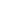 Временное сопротивление , 
МПА (кгс/мм2)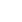 Относительное удлинение , %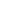 Ударная вязкость , Дж/см2 (кгсм/см2)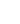 Твердость НВМарка сталиУсловный предел текучести , МПа (кгс/мм2)не менеене менеене менееТвердость НВ35Х; 38ХА; 40Х588 
(60)735 
(75)1458,8 
(6)235-27735ХМ; 30ХМА; 40ХФА637-784 
(65-80)785 
(80)1358,8 
(6)248-29325Х1МФ667-784 
(68-80)785 
(80)1658,8 
(6)248-29325Х2М1Ф667-784 
(68-80)785 
(80)1249,0 
(5)248-293Марка сталиМаркировка35Х; 38ХА; 40Х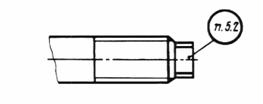 35ХМ; 30ХМА; 40ХФА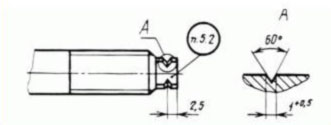 25Х1МФ; 25Х2М1Ф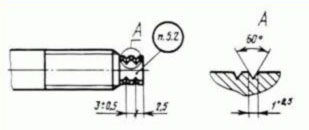 Марка сталиЗакалкаЗакалкаОтпускОтпускМарка сталитемпература нагрева, Сохлаждающая средатемпература нагрева, Сохлаждающая среда35Х850-870Масло500-540Вода и масло38ХА850-870Масло530-580Вода и масло40Х850-870Масло530-580Вода и масло30ХМА850-890Масло530-570Вода и масло35ХМ850-870Масло560-600Вода и масло40ХФА870-890Масло630-660Вода и масло25Х1МФ930-950Масло620-660Вода и масло25Х2М1ФДвойная нормализация 
1030-1050 
и 950-970Масло680-700Вода и маслоОбозначение НТД, на который дана ссылкаНомер пунктаОбозначение НТД, на который дана ссылкаНомер пунктаГОСТ 9.301-862.18ГОСТ 10549-802.8ГОСТ 9.302-884.7ГОСТ 14034-742.15ГОСТ 9.303-842.16ГОСТ 16093-812.7ГОСТ 9.306-852.16ГОСТ 17769-833.1ГОСТ 1497-844.4ГОСТ 18160-725.8ГОСТ 1759.0-872.16ГОСТ 19256-732.10ГОСТ 4543-712.3ГОСТ 19258-732.10ГОСТ 7564-974.6ГОСТ 20072-742.3ГОСТ 9012-594.3ГОСТ 24705-812.7ГОСТ 9150-812.8ГОСТ 25347-822.12, 2.13ГОСТ 9454-784.5